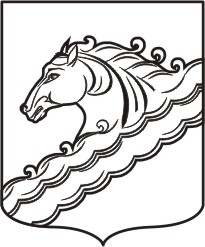 АДМИНИСТРАЦИЯ РЯЗАНСКОГО СЕЛЬСКОГО ПОСЕЛЕНИЯБЕЛОРЕЧЕНСКОГО РАЙОНАПОСТАНОВЛЕНИЕО порядке разработки, корректировки, осуществления мониторинга и контроля реализации стратегии социально-экономического развития Рязанского сельского поселения Белореченского района и плана мероприятий по ее реализацииВ соответствии с подпунктом 3 пункта 5 статьи 40, пунктом 3 статьи 42 и подпунктом 1 пункта 2 статьи 47 Федерального закона от 28 июня 2014 года №172-ФЗ "О стратегическом планировании в Российской Федерации", Законом Краснодарского края от 21 октября 2015 года № 3267-КЗ "О стратегическом планировании и индикативных планах социально-экономического развития в Краснодарском крае", распоряжением главы администрации (губернатора) Краснодарского края от 9 декабря 2014 года № 451-р "О мерах по выполнению в Краснодарском крае Федерального закона от 28 июня 2014 года № 172-ФЗ "О стратегическом планировании в Российской Федерации", постановлением главы администрации (губернатора) Краснодарского края от 28 августа 2015 года № 814 "О порядке разработки, корректировки, осуществления мониторинга и контроля реализации стратегии социально-экономического развития Краснодарского края и плана мероприятий по ее реализации", руководствуясь статьей 32 Устава Рязанского сельского поселения Белореченского района, постановляю:1. Утвердить Порядок разработки, корректировки, осуществления мониторинга и контроля реализации стратегии социально-экономического развития Рязанского сельского поселения Белореченского района (приложение № 1).2. Утвердить Порядок разработки, корректировки, осуществления мониторинга и контроля выполнения плана мероприятий по реализации стратегии социально-экономического развития Рязанского сельского поселения Белореченского района (приложение № 2).3. Определить финансовый отдел администрации Рязанского сельского поселения Белореченского района (Инешина) уполномоченным органом по координации и организации процесса разработки, корректировки, осуществления мониторинга и контроля реализации стратегии социально-экономического развития Рязанского сельского поселения Белореченского района и плана мероприятий по ее реализации.4. Контроль за выполнением настоящего постановления возложить на
заместителя главы администрации Рязанского сельского поселения Белореченского района А.П.Бригидина.5.	Постановление вступает в силу со дня его подписания.Глава Рязанского сельского поселенияБелореченского района                                                                           Н.В.ЧерновПРИЛОЖЕНИЕ №1к постановлению администрацииРязанского сельского поселения Белореченского районаот 12.03.2018  №16Порядок разработки, корректировки, осуществления мониторинга и контроля реализации стратегии социально-экономического развития Рязанского сельского поселения Белореченского района1. Настоящий Порядок регулирует отношения по разработке, корректировке, осуществлению мониторинга и контроля реализации стратегии социально-экономического развития Рязанского сельского поселения Белореченского района (далее - Стратегия).2. Стратегия является документом стратегического планирования, определяющим приоритеты, цели и задачи муниципального управления Рязанского сельского поселения Белореченского района на долгосрочный период.3. Стратегия разрабатывается на период, не превышающий периода, на который разрабатывается прогноз социально-экономического развития Рязанского сельского поселения Белореченского района на долгосрочный период.4. Стратегия разрабатывается на основе законов Краснодарского края, правовых актов главы администрации (губернатора) Краснодарского края и органов исполнительной власти Краснодарского края, муниципального образования Белореченский район с учетом других документов стратегического планирования Краснодарского края, администрации Рязанского сельского поселения Белореченского района.5. Стратегия социально-экономического развития Рязанского сельского поселения Белореченского района содержит:1) оценку достигнутых целей социально-экономического развития Рязанского сельского поселения Белореченского района;2) приоритеты, цели, задачи и направления социально-экономической политики Рязанского сельского поселения Белореченского района;3) показатели достижения целей социально-экономического развития Рязанского сельского поселения Белореченского района, сроки и этапы реализации Стратегии;4) ожидаемые результаты реализации Стратегии;5) оценку финансовых ресурсов, необходимых для реализации Стратегии;6) информацию о муниципальных программах и ведомственных целевых программах Рязанского сельского поселения Белореченского района, утверждаемых в целях реализации Стратегии;7) иные положения, определяемые законами Краснодарского края, муниципальными нормативными правовыми актами Рязанского сельского поселения Белореченского района.6. При разработке Стратегии учитываются основные положения Стратегии социально-экономического развития Краснодарского края.7. В разработке Стратегии принимают участие органы местного самоуправления Рязанского сельского поселения Белореченского района в части их компетенции (далее - участники разработки Стратегии).8. Разработка Стратегии осуществляется администрацией Рязанского сельского поселения Белореченского района в лице финансового отдела (далее - уполномоченный орган) совместно с участниками разработки Стратегии.9. Стратегия утверждается решением Совета Рязанского сельского поселения Белореченского района.10. Стратегия разрабатывается после утверждения администрацией Рязанского сельского поселения Белореченского района прогноза социально-экономического развития Рязанского сельского поселения Белореченского района на долгосрочный период.11. К разработке Стратегии при необходимости могут привлекаться объединения профсоюзов и работодателей, общественные, научные и иные организации с учетом требований законодательства о государственной, коммерческой, служебной и иной охраняемой законом тайне.12. Координация и методическое обеспечение процесса разработки, корректировки и мониторинга Стратегии осуществляются уполномоченным органом.13. Разработка Стратегии включает в себя следующие этапы:1) по предложению уполномоченного органа определяется перечень участников разработки Стратегии, план и сроки разработки Стратегии, предусматривающий общественное обсуждение проекта Стратегии, которые утверждаются распоряжением администрации Рязанского сельского поселения Белореченского района (далее - распоряжение);2) уполномоченный орган направляет участникам разработки Стратегии запрос о предоставлении сведений, необходимых для разработки Стратегии;3) участники разработки Стратегии в течение 30 дней от даты получения запроса представляют в уполномоченный орган сведения, необходимые для подготовки Проекта по форме, направленной уполномоченным органом;4) уполномоченный орган на основе сведений, представляемых участниками разработки Стратегии, разрабатывает проект Стратегии;5) с целью общественного обсуждения проект Стратегии размещается на официальном сайте Рязанского сельского поселения Белореченского района в информационно-телекоммуникационной сети "Интернет" (далее - официальный сайт), а также на общедоступном информационном ресурсе стратегического планирования в информационно-телекоммуникационной сети "Интернет" с указанием следующей информации:срок начала и завершения процедуры проведения общественного обсуждения проекта Стратегии, который должен быть не менее 10 календарных дней;юридический адрес и электронный адрес уполномоченного органа, по которому направляются в электронной форме замечания и предложения представителей общественности к проекту Стратегии;контактный телефон сотрудника уполномоченного органа, ответственного за свод предложений и замечаний.6) общественное обсуждение проекта Стратегии проводится в сроки, установленные распоряжением;7) замечания и предложения представителей общественности к проекту Стратегии должны соответствовать требованиям, предъявляемым к обращениям граждан, установленным Федеральным законом от 2 мая 2006 года № 59-ФЗ "О порядке рассмотрения обращений граждан Российской Федерации".Замечания и предложения представителей общественности к проекту Стратегии, поступившие после срока завершения проведения публичного обсуждения проекта Программы, не учитываются при его доработке и рассматриваются в порядке, установленном Федеральным законом от 2 мая 2006 года № 59-ФЗ "О порядке рассмотрения обращений граждан Российской Федерации".8) после окончания срока проведения общественного обсуждения Проекта уполномоченный орган готовит протокол о проведенном общественном обсуждении с обоснованием принятия (отклонения) поступивших предложений и замечаний согласно приложению к настоящему Порядку.Протокол по итогам проведения общественного обсуждения проекта Стратегии подписывается руководителем уполномоченного органа и размещается на официальном сайте не позднее чем через 20 календарных дней после истечения срока завершения проведения общественного обсуждения.9) проект Стратегии согласовывается уполномоченным органом в соответствии с действующими правилами документооборота и направляется на рассмотрение в Совет Рязанского сельского поселения Белореченского района.14. Уполномоченный орган обеспечивает регистрацию Стратегии в федеральном реестре документов стратегического планирования в соответствии со статьей 12 Федерального закона от 28 июня 2014 года № 172-ФЗ "О стратегическом планировании в Российской Федерации" в порядке и сроки, установленные Правительством РФ, с учетом требований законодательства Российской Федерации о государственной, коммерческой, служебной и иной охраняемой законом тайне.15. Мониторинг и контроль реализации Стратегии осуществляются в целях повышения эффективности функционирования системы стратегического планирования, в том числе выявления отклонений фактических значений целевых показателей и индикаторов социально-экономического развития Рязанского сельского поселения Белореченского района, определенных Стратегией.16. Мониторинг и контроль реализации Стратегии осуществляются участниками разработки Стратегии в части их компетенции на ежегодной основе и координируются уполномоченным органом.17. По итогам мониторинга и контроля реализации Стратегии участники разработки Стратегии направляют не позднее 1 марта года, следующего за отчетным, в уполномоченный орган сведения о реализации Стратегии и необходимости внесения в нее корректировок по форме, направленной уполномоченным органом.18. Результаты мониторинга реализации Стратегии отражаются в ежегодном отчете главы Рязанского сельского поселения Белореченского района о результатах своей деятельности и деятельности администрации Рязанского сельского поселения Белореченского района.19. При необходимости, в том числе по итогам рассмотрения отчета, указанного в пункте 18 настоящего Порядка, а также на основании пункта 4 настоящего Порядка, по предложению уполномоченного органа глава Рязанского сельского поселения Белореченского района район принимает решение о корректировке Стратегии.Корректировка Стратегии осуществляется путем подготовки проекта решения Совета Рязанского сельского поселения Белореченского района о внесении изменений в Стратегию.Координация и методическое обеспечение процесса корректировки Стратегии осуществляются уполномоченным органом.Подготовка проекта решения Совета Рязанского сельского поселения Белореченского района о внесении изменений в Стратегию осуществляется уполномоченным органом в срок не более 3 месяцев с момента принятия решения о корректировке Стратегии.Разработка и общественное обсуждение проекта решения Совета Рязанского сельского поселения Белореченского района о внесении изменений в Стратегию проводится в порядке, установленном пунктом 13 настоящего Порядка.Начальник финансового отдела                                                          Л.В.ИнешинаПриложение к порядку разработки, корректировки, осуществления мониторинга и контроля реализации стратегии социально-экономического развития Рязанского сельского поселения Белореченского районаПРОТОКОЛОБЩЕСТВЕННОГО ОБСУЖДЕНИЯ                                                    поселок Родники"___" ___________ 20__ г.                                         № _______    Общественные обсуждения проекта стратегии социально-экономического развития Рязанского сельского поселения Белореченского района назначены ___________________________________________________________                                     (муниципальный правовой акт)от___________№______________________________________________________                           (наименование муниципального правового акта)    Место  размещения  проекта  стратегии  социально-экономического развития Рязанского сельского поселения Белореченского района (наименование официального сайта (раздела в сайте) в сети Интернет) ____________________________________________________________________Дата начала и окончания общественного обсуждения ___________________________________________________________________    Уполномоченный орган:   Количество внесенных рекомендаций и предложений _________, в том числе:РуководительУполномоченного органа      ______________          __________________                                            (подпись)                            (Ф.И.О.)Начальник финансового отдела                                                            Л.В.ИнешинаПРИЛОЖЕНИЕ №2к постановлению администрацииРязанского сельского поселения Белореченского районаот_________ № ____Порядок разработки, корректировки, осуществления мониторинга и контроля выполнения плана мероприятий по реализации стратегии социально-экономического развития Рязанского сельского поселения Белореченского района1. Настоящий Порядок регулирует отношения по разработке, корректировке, осуществлению мониторинга и контроля выполнения плана мероприятий по реализации стратегии социально-экономического развития Рязанского сельского поселения Белореченского района (далее - План мероприятий).2. Стратегия социально-экономического развития Рязанского сельского поселения Белореченского района (далее - Стратегия) реализуется в рамках Плана мероприятий.3. План мероприятий разрабатывается на основе положений Стратегии на период ее реализации.4. В разработке Плана мероприятий принимают участие органы местного самоуправления Рязанского сельского поселения Белореченского района в части их компетенции (далее - участники разработки Плана мероприятий).5. Разработка Плана мероприятий осуществляется администрацией Рязанского сельского поселения Белореченского района в лице финансового отдела (далее - уполномоченный орган) совместно с участниками разработки Плана мероприятий.6. План мероприятий содержит:1) этапы реализации Стратегии, выделенные с учетом установленной периодичности бюджетного планирования в соответствии с Бюджетным кодексом Российской Федерации;2) цели и задачи социально-экономического развития муниципального образования, приоритетные для каждого этапа реализации Стратегии;3) показатели реализации Стратегии и их значения, установленные для каждого этапа реализации Стратегии;4) комплексы мероприятий и перечень муниципальных программ и ведомственных целевых программ Рязанского сельского поселения Белореченского района, обеспечивающие достижение на каждом этапе реализации Стратегии целей социально-экономического развития Рязанского сельского поселения Белореченского района, указанных в Стратегии.7. Основанием для разработки Плана мероприятий является принятие решения Советом Рязанского сельского поселения Белореченского района об утверждении Стратегии.8. План мероприятий утверждается постановлением администрации Рязанского сельского поселения Белореченского района.9. Подготовка проекта постановления администрации Рязанского сельского поселения Белореченского района об утверждении Плана мероприятий осуществляется в срок не более 2 месяцев со дня утверждения Стратегии либо в иные сроки по решению главы Рязанского сельского поселения Белореченского района.10. К разработке Плана мероприятий при необходимости могут привлекаться объединения профсоюзов и работодателей, общественные, научные и иные организации с учетом требований законодательства о государственной, коммерческой, служебной и иной охраняемой законом тайне.11. Координация и методическое обеспечение процесса разработки, корректировки и мониторинга Плана мероприятий осуществляются уполномоченным органом.12. Подготовка проекта постановления администрации Рязанского сельского поселения Белореченского района об утверждении Плана мероприятий (далее - Проект) включает в себя следующие этапы:1) уполномоченный орган направляет участникам разработки Плана мероприятий запрос о предложениях по формированию Проекта;2) участники разработки Плана мероприятий после получения запроса в течение 15 календарных дней представляют в уполномоченный орган сведения, необходимые для подготовки Проекта по форме, направленной уполномоченным органом;3) на основании поступивших предложений уполномоченный орган в течение 20 календарных дней со дня окончания поступления предложений от участников разработки Плана мероприятий разрабатывает Проект с учетом п. 6 настоящего Порядка;4) уполномоченный орган обеспечивает проведение процедуры общественного обсуждения подготовленного Проекта путем размещения его на официальном сайте Рязанского сельского поселения Белореченского района в информационно-телекоммуникационной сети "Интернет" (далее - официальный сайт) с указанием следующей информации:срок начала и завершения процедуры проведения общественного обсуждения Проекта, составляющий не менее 10 календарных дней со дня размещения на официальном сайте Проекта;юридический адрес и адрес электронной почты уполномоченного органа, контактный телефон сотрудника уполномоченного органа, ответственного за свод предложений и замечаний;порядок направления предложений и замечаний к Проекту;требования к предложениям и замечаниям.Предложения и замечания к Проекту подлежат обязательному рассмотрению уполномоченным органом.После окончания срока проведения общественного обсуждения Проекта уполномоченный орган готовит протокол о проведенном общественном обсуждении с обоснованием принятия (отклонения) поступивших предложений и замечаний, который подписывается руководителем уполномоченного органа согласно приложению к настоящему Порядку.В целях информирования граждан, юридических лиц о принятии (отклонении) предложений и замечаний по результатам проведенного общественного обсуждения протокол размещается на официальном сайте не позднее чем через 10 календарных дней после истечения срока завершения проведения общественного обсуждения.5) Проект согласовывается уполномоченным органом в соответствии с действующими правилами документооборота Рязанского сельского поселения Белореченского района и утверждается постановлением администрации Рязанского сельского поселения Белореченского района.13. Уполномоченный орган обеспечивает регистрацию Плана мероприятий в федеральном реестре документов стратегического планирования в соответствии со статьей 12 Федерального закона от 28 июня 2014 года № 172-ФЗ "О стратегическом планировании в Российской Федерации" в порядке и сроки, установленные Правительством РФ, с учетом требований законодательства Российской Федерации о государственной, коммерческой, служебной и иной охраняемой законом тайне.14. Мониторинг и контроль реализации Плана мероприятий осуществляются участниками разработки Плана мероприятий в части их компетенции на ежегодной основе и координируются уполномоченным органом.15. По итогам мониторинга и контроля реализации Плана мероприятий участники разработки Плана мероприятий направляют не позднее 1 мая года, следующего за отчетным, в уполномоченный орган сведения о реализации Плана мероприятий и необходимости внесения в него корректировок по форме, направленной уполномоченным органом.16. Уполномоченный орган до 30 июня года, следующего за отчетным, на основании сведений, указанных в пункте 15 настоящего Порядка, подготавливает и представляет на утверждение главы Рязанского сельского поселения Белореченского района ежегодный отчет о ходе исполнения Плана мероприятий.Ежегодный отчет о ходе исполнения Плана мероприятий размещается на официальном сайте уполномоченного органа.18. При необходимости по итогам рассмотрения отчета, указанного в пункте 16 настоящего Порядка, а также на основании пункта 3 настоящего Порядка по предложению уполномоченного органа глава Рязанского сельского поселения Белореченского района принимает решение о корректировке Плана мероприятий.Ответственным за корректировку Плана мероприятий является уполномоченный орган.Координация и методическое обеспечение процесса корректировки Плана мероприятий осуществляются уполномоченным органом.Подготовка проекта постановления администрации Рязанского сельского поселения Белореченского района о внесении изменений в План мероприятий осуществляется в срок не более 3 месяцев с момента принятия решения о корректировке Плана мероприятий.Разработка и общественное обсуждение проекта постановления администрации Рязанского сельского поселения Белореченского района о внесении изменений в План мероприятий проводится в порядке, установленном пунктом 12 настоящего Порядка.Начальник финансового отдела                                                        Л.В.ИнешинаПриложение к порядку разработки, корректировки, осуществления мониторинга и контроля выполнения плана мероприятий по реализации стратегии социально-экономического развития Рязанского сельского поселения Белореченского района                                                        ПРОТОКОЛОБЩЕСТВЕННОГО ОБСУЖДЕНИЯ                                                    ст.Рязанская"___" ___________ 20__ г.                                                                № _______Общественные  обсуждения  проекта плана мероприятий по реализации стратегии социально-экономического    развития   Рязанского сельского поселения Белореченского района назначены________________ от ______ № __                                                                                            (муниципальный правовой акт)____________________________________________________________________               (наименование муниципального правового акта) Место   размещения   проекта  плана  мероприятий  по  реализации  стратегии социально-экономического   развития   Рязанского сельского поселения Белореченского района (наименование официального сайта (раздела в сайте) в сети Интернет)_______________________________________________________Дата начала и окончания общественного обсуждения ______________________    Уполномоченный орган:    Количество внесенных рекомендаций и предложений ________, в том числе:Руководительуполномоченного органа   _________________  _____________________                                                          (подпись)             (Ф.И.О.)от  12.03.2018№ 16 станица Рязанская№ п/пАвтор замечания, предложения (полное и сокращенное фирменное наименование юридического лица/Ф.И.О., почтовый адрес физического лица)Результат рассмотрения (учтено/отклонено с обоснованием)Примечание№ п/пАвтор замечания, предложения (полное и сокращенное фирменное наименование юридического лица/Ф.И.О., почтовый адрес физического лица)Результат рассмотрения (учтено/отклонено с обоснованием)Примечание